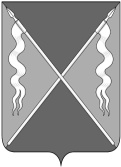 АДМИНИСТРАЦИЯ ЛЕНИНГРАДСКОГО СЕЛЬСКОГО ПОСЕЛЕНИЯЛЕНИНГРАДСКОГО РАЙОНАПОСТАНОВЛЕНИЕот_________________						                               № _____ст. ЛенинградскаяОб утверждении порядка взаимодействия администрации Ленинградского сельского поселения Ленинградского района, подведомственных муниципальных учреждений с организаторами добровольческой (волонтерской) деятельности, добровольческими (волонтерскими) организациямиВ соответствии с Федеральным законом от 11 августа 1995 года № 135-ФЗ «О благотворительной деятельности и добровольчестве (волонтерстве)», постановлением Правительства Российской Федерации от 28 ноября 2018 года № 1425 «Об утверждении общих требований к порядку взаимодействия федеральных органов исполнительной власти, органов исполнительной власти субъектов Российской Федерации, органов местного самоуправления, подведомственных им государственных и муниципальных учреждений, иных организаций с организаторами добровольческой (волонтерской) деятельности         и добровольческими (волонтерскими) организациями и перечня видов деятельности, в отношении которых федеральными органами исполнительной власти, органами исполнительной власти субъектов Российской Федерации, органами местного самоуправления утверждается порядок взаимодействия государственных и муниципальных учреждений с организаторами добровольческой (волонтерской) деятельности, добровольческими (волонтерскими) организациями», с целью установления основ правового регулирования добровольческой (волонтерской) деятельности на территории муниципального образования, постановляю:1. Утвердить порядок взаимодействия администрации Ленинградского сельского поселения Ленинградского района, подведомственных муниципальных учреждений с организаторами добровольческой (волонтерской) деятельности, добровольческими (волонтерскими) организациями согласно приложению, к настоящему постановлению. 2. Отделу по делам со СМИ и	 общественностью администрации Ленинградского сельского поселения Ленинградского района разместить настоящее постановление на официальном сайте администрации Ленинградского сельского поселения Ленинградского района в информационно телекоммуникационный сети «Интернет».3. Контроль за выполнением настоящего постановления возложить на заместителя главы поселения, начальника отдела по организационно правовой и кадровой политике администрации Ленинградского сельского поселения Кузнецова С.Б.4. Постановление вступает в силу со дня его опубликования.Исполняющий обязанности главыЛенинградского сельского поселенияЛенинградского района                                                                         С.Б.Кузнецов